Задание для дистанционного обучения. 4Б (Живопись).
(02.02.2022г)Тема: Рисунок открытой обувной коробки с выложенной из нее обувью ( не обязательно новой-чем старей, тем выразительней.
Цели:
- Развитие видения красоты в самым обыденных и невзрачных предметах обихода
- Формирование глазомера и чувства вкуса и выразительности подачи исполнения.
Задачи: 
-выполнить работу в тоне, построив и разбив форму на плоскости и уделив внимание к деталям. 
Требование к исполнению:
- собственными силами составить постановку, сфотографировать. и выполнить рисунок с натуры. 
Для наглядности и подражания высылаю несколько рисунков в качестве образца:  
    

  

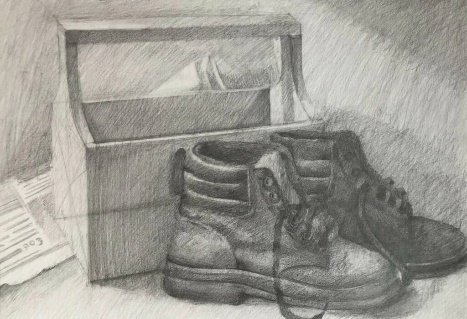 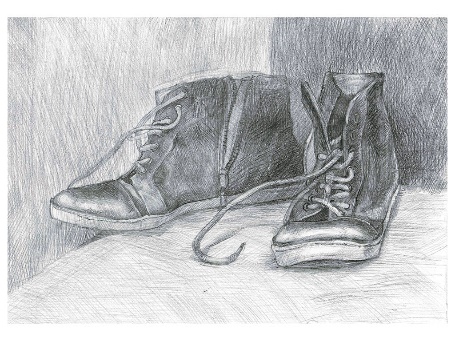 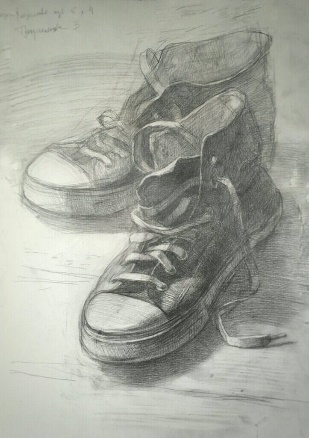 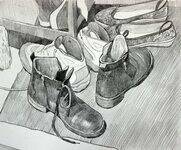 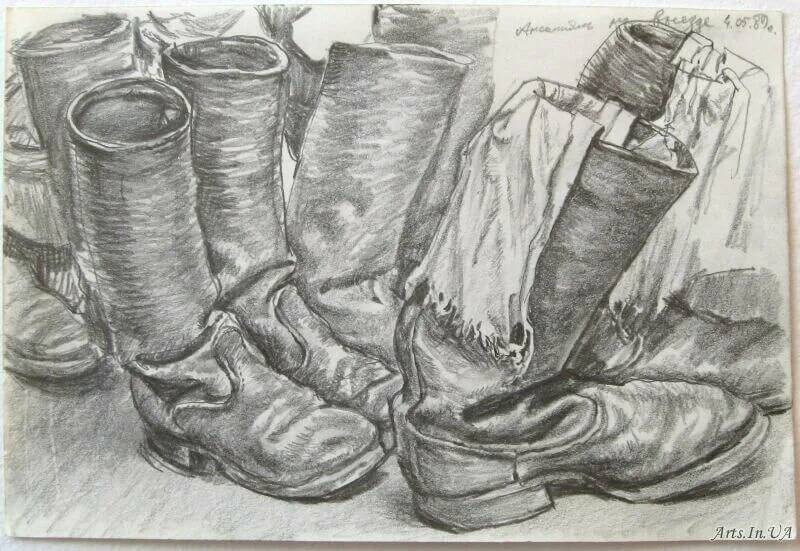 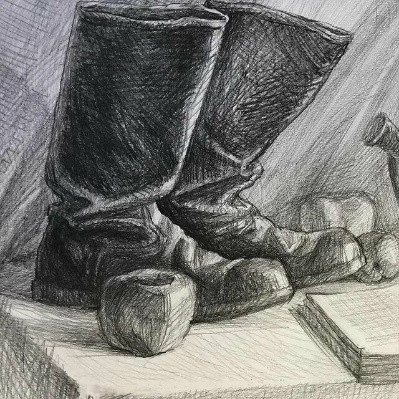 